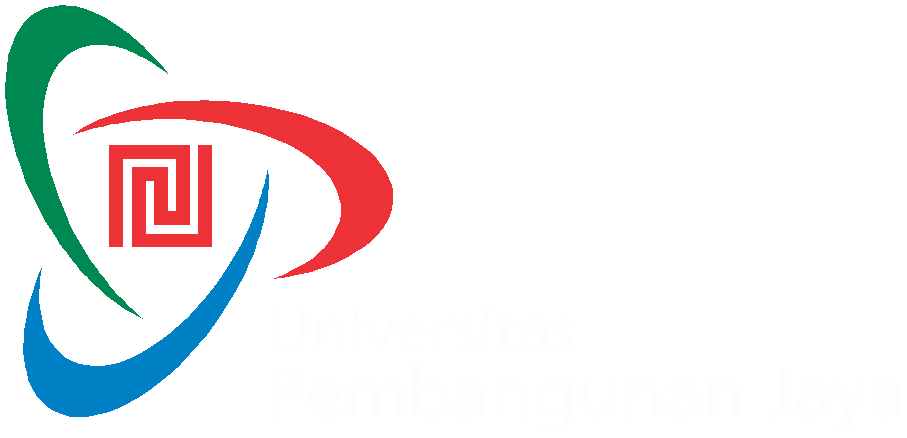 Modul AKUNTANSI  MANAJEMENPenyusun :FITRIYAH NURHIDAYAH, SE, M.Si.Program Studi AkuntansiUniversitas Pembangunan JayaPENDAHULUANSecara garis besar, akuntansi dibagi ke dalam akuntansi keuangan dan akuntansi manajemen. Tujuan utama akuntansi keuangan adalah untuk menyajikan informasi kepada pihak eksternal perusahaan, misalnya investor dan kreditor. Adapun tujuan  akuntansi  manajemen  adalah  menyajikan  informasi  kepada  pihak  internal, yaitu manajemen perusahaan. Sistem informasi akuntansi pada suatu organisasi juga memiliki dua subsistem utama, yaitu sistem akuntansi keuangan dan sistem akuntansi manajemen.  Di  lain  pihak,  sistem  informasi  akuntansi  merupakan  subsistem  dari sistem informasi manajemen perusahaan secara keseluruhan.   Akuntansi keuangan dan akuntansi manajemen memiliki kesamaan, yaitu :    Keduanya    dibangun    atas    dasar    pertanggungjawaban    (stewardship).Manajemen sebagai wakil perusahaan harus mempertanggungjawabkan keuangan dan operasional perusahaan kepada semua pihak yang berkepentingan. Akuntansi keuangan berkaitan dengan operasi perusahaan secara keseluruhan, sedangkan akuntansi manajemen berkaitan dengan satuan- satuan pertanggungjawaban untuk menyediakan laporan pertanggungjawaban yang lebih terinci.	Akuntansi keuangan dan akuntansi pertanggungjawaban dibangun dalam suatu sistem akuntansi umum, tidak dalam suatu sistem yang terpisah. Selain karena penyelenggaraan   dua   sistem   yang   terpisah   dilarang   oleh   pihak   yang berwenang, hal tersebut juga akan sangat mahal untuk diimplementasikan karena memerlukan buku-buku akuntansi, waktu dan tenaga ekstra.Berbagai  perbedaan  antara  akuntansi  keuangan  dan  akuntansi  manajemen dapat dirangkum dalam tabel berikut ini :Perbedaan antara Akuntansi Manajemen dan Akuntansi KeuanganFokus Terkini dalam Akuntansi ManajemenLingkungan bisnis yang berubah begitu cepat sangat mempengaruhi perkembangan konsep dan praktik akuntansi manajemen. Akuntansi manajemen harus mampu menyediakan informasi yang memungkinkan manajer untuk berfokus pada nilai pelanggan (customer value), manajemen mutu total (total quality management), kompetisi berbasis waktu (time based competition) dan pemanfaatan teknologi informasi.	Activity Based Management. Manajemen berbasis aktivitas adalah suatu sistem yang  luas  dan  terintegrasi  yang berfokus  pada  perhatian  manajemen  terhadap aktivitas, bertujuan untuk meningkatkan nilai pelanggan dan laba yang dihasilkan.	Orientasi  pada  Pelanggan.  Orientasi  pada  pelanggan  merupakan  perbedaan antara apa yang diperoleh pelanggan (kepuasan pelanggan) dengan apa yang diberikan oleh pelanggan (pengorbanan pelanggan)	Penempatan   stratejik.   Manajemen   biaya   stratejik   merupakan   penggunaan informasi biaya untuk mengembangkan dan mengidentifikasikan strategi yang lebih baik     yang     akan     menghasilkan     keunggulan     kompetitif     yang berkesinambungan.    Kerangka kerja Rantai Nilai  Rantai Nilai Internal: merupakan rangkaian aktivitas yang diperlukan untuk mendesain, mengembangkan, memproduksi, memasarkan & mendistribusikan produk dan jasa kepada pelanggan  Rantai Nilai Industri: merupakan rangkaian aktivitas penciptaan nilai yang terhubung mulai dari bahan baku mentah sampai dengan pembuangan produk akhir oleh pengguna akhir.Dalam pengelolaan rantai nilai, seorang akuntan manajemen harus mampu memahami berbagai fungsi bisnis, dari manufaktur sampai dengan pemasaran. Penekanan pada kualitas ini menciptakan tuntutan atas suatu sistem akuntansi manajemen yang menyediakan informasi keuangan maupun non keuangan tentang kualitas.Peranan Akuntan ManajemenPeran   seorang   akuntan   manajemen   dalam   organisasi   adalah   sebagai pendukung organisasi. Akuntan manajemen bertanggung jawab untuk mengidentifikasi, mengumpulkan, mengukur, menganalisis, menyiapkan, mengintepretasikan dan mengkomunikasikan informasi yang dibutuhkan oleh manajemen untuk pengambilan keputusan. Akuntan manajemen biasanya terlibat secara langsung dalam proses manajemen sebagai anggota penting dalam tim manajemen,  misalnya  sebagai  kontroler  (kepala  bagian  akuntansi)  dan  manajer akuntan biaya. Akuntan manajemen bertugas membantu orang-orang lini (line position), yaitu pihak yang bertanggungjawab langsung dalam melaksanakan tujuan dasar organisasi, misalnya manajer bagian produksi. Dalam hal ini, akuntan manajemen berada dalam posisi staff (staff position), yaitu posisi yang mendukung tugas lini dan tidak bertanggungjawab langsung terhadap tujuan dasar organisasi.Pertanyaan dan Diskusi :Dimanakah letak perbedaan dan persamaan akuntansi keuangan dan akuntansi manajemen ?Bagaimanakah trend akuntansi manajemen saat ini ?KONSEP DASAR AKUNTANSI MANAJEMENKonsep BiayaBiaya (cost) adalah sejumlah pengorbanan sumber daya ekonomi (kas atau ekuivalen kas) untuk melakukan suatu kegiatan yang diharapkan akan menghasilkan manfaat ekonomi (pendapatan) di masa yang akan datang. Sejumlah kas yang dikeluarkan untuk membeli bahan baku akan menjadi biaya bahan baku tersebut. Demikian juga upah tenaga kerja yang dibayarkan dan overhead pabrik yang digunakan untuk memproduksi produk jadi merupakan biaya produk jadi tersebut. Sebelum  terjual,  produk  jadi  tersebut  merupakan  aktiva  yang disajikan  di  neraca sebesar biayanya. Jika produk jadi tersebut terjual, maka biaya yang melekat padanya akan disajikan sebagai beban (expense) di laporan rugi laba.Jenis-jenis BiayaBiaya  dapat  dikelompokkan  menjadi  berbagai  macam  kelompok  biaya. Berikut ini disajikan pengelompokkan pelbagai jenis biaya sesuai dengan dasar yangdigunakan. Penjelasan lebih lanjut akan diberikan pada pembahasan selanjutnya.    Jenis-jenis BiayaObjek Biaya, Keterlacakan dan PenelusuranSuatu  objek  biaya  (cost  object)  adalah  objek  apapun,  seperti  produk, pelanggan, departemen, proyek, aktivitas, dll, dimana biaya diukur dan dibebankan padanya. Contoh: Sebuah mobil adalah objek biaya jika kita ingin menentukan biaya yang dikeluarkan untuk memproduksi sebuah mobil. Akhir-akhir ini, aktivitas, yaitu suatu unit dasar pekerjaan yang dilakukan dalam organisasi, juga digunakan sebagai objek biaya. Misalnya: pemindahan bahan dan barang, pemeliharaan peralatan, perancangan produk, pemeriksaan produk, dsb.Keterlacakan (tracebility) adalah kemampuan untuk membebankan biaya pada suatu objek biaya yang layak secara ekonomis melalui suatu hubungan sebab akibat.1.   Biaya langsung (direct cost) adalah biaya-biaya yang dapat dengan mudah dan akurat dilacak ke objek biaya. Contoh: biaya bahan baku, biaya tenaga kerja langsung.2.   Biaya  tidak  langsung  (indirect  cost)  adalah  biaya-biaya  yang  tidak  dapat dengan mudah dan akurat dilacak ke objek biaya. Contoh: biaya bahan tidak langsung (bahan untuk pemeliharaan peralatan) dan biaya tenaga kerja tidak langsung (petugas kebersihan, petugas keamanan)Penelusuran (tracing) adalah pembebanan biaya ke objek biaya dengan menggunakan ukuran yang dapat diamati atas sumber daya yang dikonsumsi oleh objek biaya. Penelusuran biaya ke objek biaya dapat terjadi melalui cara berikut:1.   Penelusuran langsung (direct tracing) merupakan proses pengidentifikasian dan pembebanan biaya yang secara khusus dan secara fisik berhubungan dengan suatu objek biaya. Biasanya dilakukan melalui pengamatan/observasi secara fisik. Contoh: penggunaan roda, suku cadang dan upah tenaga perakitan dalam menentukan biaya produksi mobil.2.   Penelusuran   tidak   langsung   (indirect   tracing)   merupakan   penggunaan penggerak   untuk   membebankan   biaya   pada   objek   biaya.   Penggerak merupakan faktor penyebab teramati yang mengukur konsumsi sumber daya oleh objek. Walaupun tidak seakurat penelusuran langsung, namun jika hubungan sebab akibatnya baik, maka tingkat keakuratan yang tinggi dapat diharapkan.a.   Penggerak sumber daya (resources driver): mengukur permintaan sumber daya ke aktivitas dan digunakan untuk membebankan biaya sumber daya ke aktivitas. Contoh: untuk membebankan biaya sumber daya listrik yang dikonsumsi oleh aktivitas pemeliharaan peralatan, digunakan penggerak sumber daya yaitu jam mesin.b.   Penggerak aktivitas (activity driver): mengukur permintaan aktivitas oleh objek biaya, dan digunakan untuk membebankan biaya aktivitas ke objek biaya.   Contoh:   untuk   membebankan   biaya   aktivitas   pemeliharaan peralatan ke objek biaya departemen produksi, digunakan penggerak aktivitas yaitu jumlah jam kerja pemeliharaan.Metode Pembebanan BiayaBiaya Sumber DayaPenelusuranLangsungPenelusuranPenggerakAlokasiObservasiFisikHubunganSebab AkibatHubungan yangDiasumsikanObjek BiayaGambar 2.1. Metode Pembebanan BiayaDari ketiga metode tersebut, penelusuran langsung merupakan metode yang paling akurat; metode ini bergantung pada hubungan kausal yang dapat diamati secara fisik. Penelusuran penggerak berlangsung pada faktor-faktor kausal , yaitu penggerak (driver),  untuk   membebankan  biaya  ke  objek  biaya.   Keakuratan   penelusuran penggerak tergantung pada kualitas hubungan kausal yang digambarkan oleh penggerak. Pengidentifikasian penggerak dan penilaian kualitas hubungan kausal jauh lebih   besar   biayanya   dibanding   penelusuran   langsung   atau   alokasi.   Alokasi merupakan metode yang paling mudah dilakukan dan biayanya paling rendah. Namun alokasi adalah metode yang tingkat keakuratan pembebanan biayanya paling rendah dan penggunaannya juga harus diusahakan seminimal mungkin.Karakteristik Jasa dalam Akuntansi ManajemenOutput  yang  dihasilkan  oleh  perusahaan  dapat  berupa  produk  berwujud maupun jasa.  Produk berwujud  (tangible product) adalah barang  yang dihasilkan dengan mengubah bahan baku melalui penggunaan tenaga kerja dan input modal lainnya. Contoh: mobil, televisi, komputer, pakaian, dll. Adapun jasa adalah tugas/aktivitas  yang dilakukan  bagi  pelanggan  atau aktivitas  yang dilakukan  oleh pelanggan dengan menggunakan produk/fasilitas organisasi. Contoh: perlindungan asuransi, perawatan kesehatan, akuntansi dan auditing, dll.Perbedaan  antara  jasa  dengan  produk  berwujud  terlihat  dalam  keempat dimensi berikut ini:1.   Ketidakberwujudan  (intangibility):  jasa  tidak  dapat  dilihat,  dirasakan  atau didengar sebelum jasa digunakan.2.   Tidak tahan lama (perishability): jasa tidak bisa disimpan, harus dikonsumsi pada saat diselenggarakan.3.   Tidak terpisah (inseparability): adanya kontak langsung antara produsen dan konsumen jasa pada saat penyelenggaraan jasa4.   Keragaman (heterogeneity): adanya peluang variasi yang lebih besar dalam penyelenggaraan jasa daripada produksi produk)Biaya yang Berbeda untuk Tujuan BerbedaBiaya produk adalah suatu pembebanan biaya yang mendukung objek manajerial tertentu. Definisi biaya produk tergantung pada tujuan manajerial yang ingin dicapai. Hal ini sesuai dengan prinsip dasar manajemen biaya, yakni ”biaya yang berbeda untuk tujuan berbeda (different cost for different purposes)”. Jika tujuan manajemen adalah melakukan analisis laba strategis, maka semua aktivitas yang  ada dalam  rantai  nilai  (merancang,  mengembangkan,  memproduksi, memasarkan, mendistribusikan dan melayani produk) dibebankan ke produk. Namun jika  tujuan  manajerial  adalah  jangka  pendek/analisa  laba  taktis,  seperti  pada keputusan menerima/menolak pesanan khusus, maka hanya aktivitas yang terdapat dalam rantai nilai yang relevan (perancangan & pengembangan tidak lagi relevan) yang  digunakan  untuk  membebankan  biaya  aktivitas  ke  produk  (biaya  produk operasi). Demikian pula halnya jika tujuan manajerial adalah untuk penyusunan laporan keuangan eksternal, maka hanya biaya produksi yang digunakan dalam perhitungan biaya produk (biaya produk tradisional).Biaya Produk untuk Pelaporan Keuangan EksternalUntuk tujuan kalkulasi biaya untuk pelaporan keuangan eksternal, biaya dapat dikelompokkan menjadi biaya produksi dan biaya nonproduksi. Biaya produksi adalah biaya yang berkaitan dengan pembuatan barang dan penyediaan jasa. Biaya nonproduksi adalah biaya yang berkaitan dengan fungsi perancangan dan pengembangan,  pemasaran, distribusi, layanan  pelanggan dan administrasi umum. Biaya pemasaran, distribusi dan layanan pelanggan biasanya dikelompokkan sebagai biaya penjualan, sedangkan biaya perancangan & pengembangan, biaya akuntansi, dan biaya administrasi umum dikelompokkan sebagai biaya administrasi.Biaya produksi dikelompokkan lebih lanjut menjadi biaya bahan langsung, biaya tenaga kerja langsung, dan biaya overhead.1.   Biaya Bahan Langsung, yaitu bahan yang secara langsung dapat ditelusur ke barang atau jasa yang diproduksi. Contoh: besi pada mobil, kayu pada furnitur, kain pada pakaian,gandum pada roti, dan lain-lain.2.   Biaya  Tenaga  Kerja  Langsung,  yaitu  tenaga  kerja  yang  dapat  secara langsung ditelusuri ke barang atau jasa yang diproduksi. Contoh: gaji buruh di pabrik, tenaga dokter dan perawat pada operasi, upah sopir pada perusahaan angkutan. 3.  Biaya utama (prime cost) adalah biaya bahan langsung dan biaya tenaga kerja langsung. Biaya konversi (conversion cost) meliputi biaya tenaga kerja langsung dan biaya overhead. Biaya konversi dapat dianggap sebagai biaya untuk mengubah bahan baku menjadi produk akhir.Laporan Keuangan EksternalDalam menyusun laporan keuangan eksternal, biaya-biaya harus dikelompokkan  berdasarkan  fungsi.  Ketika  menyusun  laporan  rugi  laba,  biaya produksi dan biaya nonproduksi harus dipisahkan. Biaya produksi dianggap sebagai biaya produk sedangkan biaya nonproduksi dianggap sebagai biaya periodik. Biaya produksi yang melekat pada produk yang sudah terjual dilaporkan dalam laporan rugi laba, sedangkan biaya produksi yang melekat pada produk yang belum terjual dilaporkan dalam neraca. Beban penjualan dan administrasi yang dianggap sebagaibiaya periodik dikurangi pada setiap periodenya dan dilaporkan di laporan rugi laba.BiayaPembelian bahan bakuSediaan dalam NeracaBahan bakuPengeluaran dalamLaporan Rugi LabaTenaga kerja langsungBarang dalam prosesBiaya OverheadBarang jadi                                         Kos barang terjualBiaya Administrasi dan PenjualanBiaya periodikBiaya Administrasi dan Penjualan        Aliran Biaya dalam Pelaporan KeuanganOverview terhadap Sistem Akuntansi ManajemenSistem akuntansi manajemen dapat dikelompokkan dalam sistem tradisional dan sistem kontemporer. Kedua sistem ini dipraktikkan dalam dunia bisnis. Sistem akuntansi   manajemen   tradisional   berbasis   pada   fungsional   sedangkan   sistem akuntansi manajemen kontemporer berbasis aktivitas. Sistem manajemen biaya kontemporer saat ini sudah mulai banyak digunakan, terutama dalam perusahaan yang memiliki beragam produk  yang kompleks dan  beroperasi dalam lingkungan  yang kompetitif. Meskipun demikian, tidak berarti bahwa sistem tradisional ditinggalkan. Untuk lingkungan bisnis yang relatif stabil dan variasi produk relatif kecil, sistem manajemen  biaya  tradisional  masih  digunakan  secara  luas.  Berikut  ini  adalahperbandingan antara sistem manajemen biaya tradisional dan kontemporer:Ikhtisar Perbandingan antaraSistem Manajemen Biaya Tradisional dan KontemporerPertanyaan dan diskusi :Jelaskan perbedaan Sistem Manajemen Biaya Tradisional dan KontemporerApa yang dimaksud dengan objek biaya? Berikan beberapa contoh! Apa perbedaan antara  laporan laba rugi untuk perusahaan manufaktur dan perusahaan jasa?AKUNTANSI PERTANGGUNGJAWABAN BERDASARKAN AKTIVITAS DAN STRATEGISistem akuntansi memainkan peranan penting dalam mengukur kegiatan dan hasil kerja dari kegiatan tersebut, juga dalam menentukan reward yang diterima seorang individu dalam organisasi. Peran ini disebut akuntansi pertanggungjawaban dan merupakan alat utama pengendalian manajerial. Sistem akuntansi pertanggungjawaban ini didukung oleh empat elemen penting :1.  Membebankan tanggung jawab2.  Menentukan ukuran kinerja (benchmark)3.  Mengevaluasi kinerja4.  Memberikan rewardSistem akuntansi manajemen menawarkan tiga jenis akuntansi pertanggung jawaban: (1) akuntansi pertanggungjawaban berdasarkan fungsional (functional based responsibility accounting), (2) akuntansi pertanggungjawaban berdasarkan aktivitas (activity based responsibility accounting), dan (3) akuntansi pertanggungjawaban berdasarkan strategik (strategic based responsibility accounting).Akuntansi Pertanggungjawaban berdasarkan FungsionalAkuntansi pertanggungjawaban berdasarkan fungsional membebankan tanggung jawab pada individu dan unit organisasi (seperti departemen dan pabrik) dan mengukur  kinerja  berdasarkan  aspek  keuangan.  Sistem  akuntansi pertanggungjawaban semacam inilah yang biasa dikembangkan oleh sebagian besar perusahaan yang beroperasi dalam lingkungan yang relatif stabil dan menitikberatkan status quo. Penganggaran dan kalkulasi biaya standar merupakan tolak ukur aktivitas dari kerangka kerja fungsional. Sistem reward dirancang untuk mendorong setiap individu agar mengelola biaya, yaitu untuk mencapai atau membuatnya di bawah standar yang dianggarkan.Dalam perkembangannya, akuntansi pertanggungjawaban berdasarkan fungsional  sering  dianggap  tidak  mampu  memenuhi  kebutuhan  lingkungan  bisnis yang bersifat dinamis. Beberapa keterbatasan yang dimiliki akuntansi pertanggungjawaban berdasarkan fungsional antara lain:1.   Terlalu mengandalkan pada varians dan standar.a)  Standar cenderung statis, mendukung status quo dan stabilitas organisasi, serta memungkinkan adanya tingkat inefisiensi tertentu.b)  Varians adalah indikator yang menunjukkan hasil, bukan penyebab yang merupakan hal mendasar untuk perbaikan kinerja.2.   Fokusnya internal, bukan eksternal.3.   Terlalu menekankan pada tenaga kerja langsung.4.   Mengabaikan biaya yang tidak bernilai tambah.5.   Varians tradisional dan laporan kinerja memberikan insentif yang kurang tepat a)  Mendorong terlalu banyak produksi dan persediaan yang tidak dibutuhkan b)  Bekerja  berlawanan  dengan  prinsip  kerusakan  nol  (zero  defect)  danpengendalian kualitas total (total quality control).c)  Dapat bekerja berlawanan dengan ketersediaan mesin (khususnya buruk dalam kondisi bottleneck)6.   Terlalu menekankan pada ukuran keuangan.Akuntansi Pertanggungjawaban berdasarkan AktivitasAkuntansi  pertanggungjawaban  berdasarkan  aktivitas  berfokus  pada proses dan tim. Tanggungjawab kinerja diukur berdasarkan faktor keuangan dan non keuangan/operasional. Waktu, kualitas, dan efisiensi merupakan dimensi penting dari kinerja karena sistem ini bertujuan untuk menghasilkan produk dengan biaya rendah, berkualitas tinggi, dan diterima konsumen tepat waktu. Sistem akuntansi pertanggungjawaban ini dikembangkan oleh perusahaan yang beroperasi dalam lingkungan yang kompetitif dan menuntut perbaikan berkelanjutan (continuous improvement).  Perubahan  dapat  dilakukan  melalui:  (1)  perbaikan  proses (improvement process), (2) proses inovasi (innovation process), dan (3) penciptaan proses (process creation). Karena berbagai perubahan proses tersebut memerlukan aktivitas tim, maka reward berdasarkan tim lebih sesuai untuk digunakan daripada reward individu.Akuntansi Pertanggungjawaban berdasarkan StrategiKelemahan utama dari perbaikan berkelanjutan adalah tidak mampu untuk menyesuaikan   dengan   misi   dan   strategi   organisasi   secara   keseluruhan.   Oleh karenanya,     diperlukan     perbaikan     berkelanjutan     yang    terarah.     Akuntansipertanggungjawaban berdasarkan strategik menerjemahkan visi dan misi organisasi ke dalam   strategi   operasional   dan   mengembangkan   dimensi   pertanggungjawaban menjadi  empat  dimensi,  yaitu  keuangan  (financial), pelanggan  (customer), proses bisnis internal (internal business process), serta pembelajaran dan pertumbuhan (learning  &  growth).  Ukuran  kinerja  dirancang  agar  dapat  mengkomunikasikan strategi bisnis dan membantu menyelaraskan tujuan individu dan organisasi. Ukuran yang dipilih harus menyeimbangkan antara ukuran lag vs lead, objektif vs subjektif, keuangan vs non keuangan, dan antara internal vs eksternal. Reward untuk individu diberikan berdasarkan ukuran kinerja multidimensi.Analisis Nilai ProsesAnalisis nilai proses merupakan sesuatu yang mendasar dalam akuntansi pertanggungjawaban berdasarkan aktivitas; lebih berfokus pada aktivitas dibanding pada biaya, dan lebih menekankan pada kinerja sistem secara keseluruhan dibanding kinerja individu.1.  Analisis PenggerakPengelolaan aktivitas memerlukan pemahaman terhadap penyebab biaya aktivitas. Analisis penggerak merupakan suatu usaha pengidentifikasian faktor- faktor yang menjadi penyebab utama biaya aktivitas. Misal: biaya perpindahan bahan ternyata disebabkan oleh tata letak pabrik, maka penataan kembali tata letak pabrik diharapkan dapat mengurangi biaya perpindahan bahan.2.  Analisis AktivitasAnalisis aktivitas adalah proses mengidentifikasikan, menjelaskan, dan mengevaluasi aktivitas organisasi. Analisis aktivitas menghasilkan outcome: (1) aktivitas apa yang dilakukan, (2) bagaimana aktivitas dilakukan, (3) waktu dan sumber  daya  yang  diperlukan  untuk  melakukan  aktivitas,  dan  (4)  penilaian terhadap aktivitas (bernilai tambah & tidak bernilai tambah)  Aktivitas disebut bernilai tambah (value added activities) jika memenuhi tiga kondisi: (1) aktivitas menghasilkan perubahan, (2) aktivitas sebelumnya tidak menghasilkan perubahan tersebut, dan (3) aktivitas ini memungkinkan dilaksanakannya aktivitas lainnya. Contoh: pemotongan kayu, perakitan, dan pengecatan pada usaha furniture.  Aktivitas disebut tidak bernilai tambah (non  value added activities), yaitu semua  aktivitas  selain  dari  aktivitas  yang  penting  untuk  dilakukan  dandiperlukan   untuk   menjaga   kelangsungan   bisnis.     Pengurangan biaya dapat dilakukan melalui empat cara:a)  Eliminasi aktivitas (activity elimination), yaitu menghilangkan aktivitas yang tidak bernilai tambah.b)  Pemilihan aktivitas (activity selection), yaitu memilih aktivitas dari desain paling efektif yang mampu mengurangi biaya.c)  Pengurangan aktivitas (activity reduction), yaitu meningkatkan efisiensi dari aktivitas yang diperlukan.d)  Pembagian aktivitas (activity sharing), yaitu meningkatkan efisiensi dari aktivitas yang diperlukan dengan menggunakan skala ekonomis, menghindari munculnya aktivitas baru.3.  Pengukuran Kinerja Aktivitas.Ukuran kinerja aktivitas yang digunakan meliputi efisiensi, kualitas, dan waktu. Adapun ukuran keuangan dari efisiensi aktivitas, meliputi:1.   Laporan biaya akivitas bernilai tambah dan aktivitas tidak bernilai tambah2.   Trend dalam laporan aktivitas biaya3.   Penentuan standar KaizenStandar Kaizen berfokus pada pengurangan biaya dari produk dan proses yang sudah ada melalui pengurangan biaya-biaya tidak bernilai tambah. Pengendalian terhadap proses pengurangan biaya ini dilakukan melalui penggunaan dua subsiklus : (1) siklus kaizen (siklus perbaikan berkelanjutan) dan (2) siklus pemeliharaan.4.   BenchmarkingDengan  benchmarking,  manajemen  mengidentifikasi  peluang perbaikan aktivitas serta menggunakan praktik terbaik sebagai standar dalam evaluasi kinerja aktivitas.5.   Manajemen KapasitasKapasitas  aktivitas menunjukkan jumlah berapa kali suatu aktivitas dapat dilakukan. Penggerak aktivitas akan mengukur kapasitas aktivitas. Dua pertanyaan yang perlu dijawab.a)  Seberapa   besar   seharusnya   kapasitas   aktivitas   tersebut?   Hal   ini menunjukkan  kemampuan  untuk  mengukur  jumlah  peningkatan  yang masih dimungkinkan.b)  Seberapa banyak kapasitas yang dimiliki digunakan? Hal ini menunjukkan biaya non produktif dan sekaligus peluang untuk mengurangi kapasitas dan mengurangi biaya.6.   Life Cycle CostingSiklus hidup produk adalah waktu keberadaan produk mulai dari pengkonsepan hingga tidak terpakai. Biaya siklus hidup adalah semua biaya yang berhubungan dengan produk selama keseluruhan umur hidupnya, termasuk di dalamnya biaya pengembangan, produksi, dan dukungan logistik.Balance Scorecard (BSC)Balance Scorecard (BSC) adalah suatu sistem manajemen stratejik yang merupakan operasionalisasi dari akuntansi pertanggungjawaban berdasarkan strategi. BSC menerjemahkan misi dan strategi organisasi ke dalam tujuan operasional ukuran kinerja untuk empat perspektif yang berbeda:1.   Keuangan:   mendeskripsikan   konsekuensi   ekonomi   dari   tindakan   yang dilakukan dalam tiga perspektif lain (pelanggan, proses bisnis internal, pembelajaran&pertumbuhan). Contoh: pertumbuhan pendapatan, pengurangan biaya, dan pemanfaatan aset.2.   Pelanggan: menentukan pelanggan dan segmen pasar yang diambil dalam operasional  bisnis.  Contoh:  peningkatan  pangsa  pasar,  akuisisi  pelanggan baru, retensi pelanggan, kepuasan pelanggan, profitabilitas pelanggan, dll.3.   Proses bisnis internal: menjelaskan proses bisnis internal yang diperlukan untuk menyediakan nilai bagi pelanggan dan pemilik perusahaan. Contoh: proses inovasi, proses operasional, dan responsivitas terhadap pelanggan.4.   Pembelajaran dan pertumbuhan: menentukan kemampuan yang diperlukan organisasi untuk menciptakan peningkatan dan pertumbuhan jangka panjang.Contoh:  peningkatan  kemampuan  karyawan,  motivasi  dan  pemberdayaan karyawan, serta kemampuan sistem informasi.Pertanyaan dan diskusi :Jelaskan perbedaan model manajemen berdasarkan aktivitas !Deskripsi sistem akuntansi pertanggungjawaban berdasarkan keuangan (fungsional).Deskripsi pertanggungjawaban akuntansi berdasarkan aktivitas, perbedaannya dengan sistem akuntansi pertanggungjawaban keuangan (financial) !Identifikasi dan definisikan 4 cara mengelola aktivitas agar biaya dapat dikurangi !ANALISA BIAYA – VOLUME – LABAAnalisa biaya-volume-laba (cost volume profit analysis) menyajikan informasi kepada manajemen tentang dampak perubahan biaya, pendapatan, volume dan bauran produk terhadap laba. Analisis CVP berfokus pada hubungan biaya-volume-laba dan dampak dari pola perilaku biaya terhadap pengambilan keputusan. Pemahaman terhadap pola perilaku biaya perusahaan akan mempermudah pengambilan keputusan manajemen dalam hal penetapan harga produk, penerimaaan/penolakan pesanan, analisis penghematan biaya, dan promosi atas lini produk yang lebih menguntungkan.Titik Impas (BEP) dalam UnitSalah satu bentuk analisis CVP yang populer adalah perhitungan titik impas perusahaan.   Titik   impas   (Break   Even   Point   /BEP)   adalah   suatu   titik   yang menunjukkan volume pendapatan yang tidak menimbulkan laba atau rugi. Pada saat BEP, pendapatan total sama dengan biaya total sehingga besarnya laba sama dengan nol. Analisis impas membuat perusahaan menelaah pola perilaku biaya tetap dan biaya variabel.1.   Penggunaan Laba Operasi dalam Analisis Biaya - Volume - LabaUntuk bisa menentukan jumlah produk yang harus dijual untuk mencapai titik impas, maka kita bisa berfokus pada laba operasi, yaitu laba yang berasal dari operasi normal perusahaan. Yang harus kita lakukan adalah: (1) menentukan pengertian unit dan (2) memisahkan biaya antara komponen biaya tetap dan biaya variabelnya.Laba operasional        = pendapatan penjualan – biaya variabel – biaya tetapLaba operasional        = (harga x unit terjual) – (biaya variabel x unit terjual) –biaya tetap totalDengan menetapkan nilai nol pada laba operasional, memasukkan biaya variabel dan biaya total tetap, serta menyelesaikan persamaan di atas, maka kita akan dapat menemukan jumlah unit yang harus terjual pada BEP.2.  Cara Pintas Menghitung BEPMengingat bahwa persamaan CVP diturunkan dari laporan rugi laba berbasis variabel costing, maka kita dapat menghitung jumlah unit dalam BEP secara lebih cepat dengan berfokus pada marjin kontribusi (contribution margin). Marjin kontribusi diperoleh dari pendapatan penjualan dikurangi biaya variabel total. Marjin kontribusi merupakan hasil penjualan yang tersedia untuk menutup biaya tetap dan menghasilkan laba, yang dapat dinyatakan dalam total, dalam jumlah per unit, atau sebagai persentase. Pada kondisi BEP, marjin kontribusi sama dengan biaya tetap.3.  Penjualan Dalam Unit Untuk Mencapai Target LabaAnalisis CVP juga dapat digunakan untuk menentukan berapa banyak unit yang harus dijual untuk memperoleh target laba tertentu. Target laba dapat ditentukan dalam nominal tertentu atau sebagai persentase dari penjualan. Pendekatan laba maupun pendekatan marjin kontribusi bisa digunakan untuk menghitung target laba tersebut. Dengan asumsi bahwa biaya tetap tidak berubah, dampak perubahan jumlah unit terjual terhadap laba dapat dihitung dengan mengalikan marjin kontribusi per unit dengan perubahan jumlah unit terjual.Titik Impas (BEP) dalam Nominal PenjualanUntuk  menghitung  BEP  dalam  nominal,  biaya  variabel  dianggap  sebagai persentase penjualan. Namun, penjualan pada BEP juga dapat dihitung secara singkatdengan rumus:Penjualan pada BEP = biaya tetap x (harga/marjin kontribusi) Penjualan pada BEP = biaya tetap/rasio marjin kontribusiDengan asumsi bahwa biaya tetap tidak berubah, rasio marjin kontribusi dapat digunakan untuk menentukan dampak perubahan pendapatan penjualan terhadap laba, yaitu dengan mengalikan rasio marjin kontribusi dengan perubahan penjualan. Rasio marjin kontribusi merupakan bagian penjualan yang tersedia untuk menutupi biaya tetap dan menghasilkan bagian laba. Dalam menggambarkan pengaruh biaya tetap terhadap laba, ada tiga kemungkinan yang muncul:1.   Biaya tetap = marjin kontribusi, artinya laba nol (perusahaan pada titik impas).2.   Biaya tetap > marjin kontribusi, artinya perusahaan memperoleh laba.3.   Biaya tetap < marjin kontribusi artinya perusahaan mengalami kerugian.Penyajian Secara Grafis Hubungan CVPHubungan CVP dapat juga dianalisis dengan grafik dua sumbu. Sumbu horisontal   menunjukkan   unit   yang   terjual   dan   sumbu   vertikal   menunjukkan pendapatan penjualan. Garis total pendapatan dimulai pada titik nol dan meningkat dengan kemiringan yang sama dengan harga jual per unit. Garis total biaya memotong sumbu vertikal pada sebuah titik yang sama dengan total biaya tetap dan meningkat dengan kemiringan yang sama dengan biaya variabel per unit. Jika total pendapatan berada di bawah garis total biaya, maka akan muncul daerah rugi. Sebaliknya, daerah laba akan muncul jika garis total pendapatan berada di atas garis total biaya. Titik impas berada titik perpotongan antara garis penjualan total dan garis biaya total. Titik impas pada gambar di bawah ini terletak pada penjualan 600 unit produk dan tingkatpendapatan penjualan Rp1.800.000,00.PendapatanPendapatan PenjualanArea LabaTotal BebanImpasRp1.800.000Area RugiRp720.000Biaya Tetap600Unit yang terjualBagan ImpasAnalisis CVP mudah digunakan dan murah biayanya, namun mengandung kelemahan karena menggunakan beberapa asumsi berikut:	Analisis mengasumsikan bahwa fungsi pendapatan dan fungsi biaya berbentuk linier.	Analisis mengasumsikan bahwa harga, total biaya tetap, dan biaya variabel per unit dapat diidentifikasikan secara akurat dan tetap kostan sepanjang rentang yang relevan.    Analisis mengasumsikan bahwa apa yang diproduksi dapat dijual.    Untuk analisis multi produk, diasumsikan bahwa bauran penjualan diketahui.    Diasumsikan bahwa harga jual dan biaya diketahui dengan pasti.Analisis Multi ProdukAnalisis multi produk memerlukan adanya asumsi terkait dengan bauran penjualan (sales mix), yaitu kombinasi berbagai produk yang dihasilkan/dijual perusahaan.  Dengan  menentukan  suatu  bauran  penjualan  tertentu,  analisis  multi produk dapat diubah ke dalam analisis produk tunggal. Namun untuk analisis CVP kita   harus   menggunakan   bauran   penjualan   dalam   unit.   Perusahaan   dapat menyelesaikan masalah multiproduk dengan mengkonversinya menjadi produk tunggal, yaitu menetapkan produk-produk tersebut sebagai suatu paket, misal suatu paket terdiri dari 3 produk A dan 2 produk B.Analisis SensitivitasSemua pembahasan di atas menganggap bahwa semua variabel (harga, biaya tetap, biaya variabel) bersifat konstan. Dalam perencanaan, perlu diperhitungkan kemungkinan berubahnya salah satu variabel yang akan mempengaruhi besar kecilnya target laba. Analisis sensitivitas merupakan sebuah teknik “bagaimana jika” untuk mengetahui dampak dari perubahan asumsi-asumsi yang mendasari variabel independen  terhadap  variabel  dependennya.  Analisis  ini  cukup  mudah  dilakukan, yaitu dengan memasukkan data mengenai harga, biaya varieabel, biaya tetap, dan bauran penjualan serta dengan menggunakan rumus untuk menghitung titik impas dan target laba yang diharapkan. Data kemudian dapat diubah-ubah untuk mengetahui dampak perubahan terhadap laba yang ditargetkan. Penggunaan spreadsheet computer akan mempermudah perhitungan yang harus dilakukan.Beberapa perubahan variabel yang biasa dibahas antara lain:	Perubahan harga jual. Menaikkan harga memungkinkan turunnya permintaan produk tetapi juga menurunkan titik impas produk. Menurunkan harga biasanya diharapkan dapat menaikkan volume penjualan namun juga menaikkan titik impas produk.	Perubahan biaya variable. Penurunan biaya variable per unit akan menurunkan titik impas. Hal ini dapat dilakukan dengan meningkatkan efisiensi penggunaan bahan baku maupun tenaga kerja langsung.	Perubahan biaya tetap. Manajemen dapat mempertimbangkan kenaikan biaya tetap dengan mengharapkan kenaikan volume penjualan, misalnya melalui kenaikan biaya iklan, kenaikan biaya pelatihan pramuniaga dan salesman, dll. Kenaikan biaya tetap akan mengubah titik impas dan volume penjualan untuk mencapai target laba tertentu.	Perubahan  lebih  dari  satu  variabel  secara  serentak.  Dalam  dunia  nyata, seringkali beberapa variabel berubah dalam waktu bersamaan, misalnya menurunkan harga sekaligus meningkatkan biaya iklan atau menaikkan harga jual sekaligus meningkatkan biaya variabel untuk kualitas yang lebih baik.Manajemen dapat memilih strategi yang dianggap paling tepat, sesuai dengan kondisi persaingan, prediksi tentang pnerimaan/penolakan konsumen terhadap penurunan/kenaikan harga jual, kenaikan/penurunan biaya tetap dan biaya variable yang dimungkinkan serta kombinasi dari faktor-faktor tersebut. Dua konsep yang dapat digunakan oleh manajemen dalam mengukur risiko yang dihadapinya adalah marjin pengaman (margin of safety) dan pengungkit operasi (operating leverage).    Marjin Pengaman (Margin of Safety)Marjin pengaman adalah unit yang dijual atau diharapkan akan terjual di atas titik impas/pendapatan yang dihasilkan atau diharapkan akan dihasilkan di atas titik impas. Marjin pengaman adalah ukuran kasar risiko. Semakin besar marjin pengaman maka semakin kecil pula risiko kerugian jika terjadi penurunan penjualan dari yang diharapkan.    Pengungkit Operasi (Operating Leverage)Operating leverage adalah ukuran besarnya penggunaan biaya tetap dalam suatu perusahaan.  Semakin tinggi biaya tetap,  maka semakin tinggi  operating leverage dan semakin besar pula sensitivitas laba bersih terhadap perubahan penjualan. Perusahaan yang memiliki operating leverage tinggi akan mengalami peningkatan  persentase  yang  besar  dalam  labanya  jika  terjadi  sedikit  sajapeningkatan dalam penjualan namun juga mengalami penurunan persentase laba yang besar jika terjadi penurunan penjualan. Sebaliknya, perusahan yang memiliki operating leverage rendah, akan mengalami peningkatan/penurunan persentase yang rendah dalam labanya jika terjadi peningkatan/penurunan penjualan.Besar kecilnya operating leverage (degree of operating leverage - DOL) untuk tingkat penjualan tertentu diukur dengan menggunakan rasio marjin kontribusi terhadap laba.DOL = marjin kontribusi/laba operasiAnalisis CVP dan Perhitungan Biaya Berdasarkan AktivitasAnalisis CVP dapat digunakan dalam perhitungan biaya berdasarkan aktivitas namun analisisnya harus dimodifikasi. Analisis sensitivitas digunakan disini. Biaya tetap dipisahkan dari berbagai jenis biaya yang berubah-ubah dengan penggerak biaya tertentu. Cara yang termudah adalah mengelompokkan biaya variable sebagai biaya tingkat unit, tingkat batch dan tingkat produk. Kemudian, dampak keputusan terhadap batch dan produk dapat diuji dalam kerangka kerja CVP.Latihan SoalSoal 1.]PT Cyle, yang beroperasi sebagai sebuah perusahaan manufacture dalam pembuatan sepeda. Diketahui bahwa biaya produksi untuk membuat sebuah sepeda adalah sebesar 500.000 dan PT Cycle memberikan komisi kepada sales representative sebesar 100.000 per sepeda yang terjual. Variable costnya sebesar 600.000 per sepeda yang terjual. Jika Sepeda dijual dengan harga 1.000.000 per unit, dan diasumsikan bahwa biaya tetap (fixed cost) sebesar 20.000.000 dan memproduksi 100 unit dan terjual semuanya. Apa yang akan terjadi Jika PT Cycle berhasil menjual hanya 50 unit?Soal 2.Jika PT A menjual barang seharga 250.000 per unit dengan variable cost per unit 150.000 dan total fixed exp 35.000.000, hitung berapa barang yang harus dijual supaya PT A mencapai BEP.BIAYA KUALITAS DAN PRODUKTIVITASDefinisi KualitasSebuah  produk  atau  jasa  yang  berkualitas  adalah  produk  atau  jasa  yang mampu memenuhi atau bahkan melebihi harapan pelanggan. Kualitas didefinisikan ke dalam delapan dimensi:  Kinerja: seberapa konsisten dan seberapa baik produk tersebut dapat berfungsi  Aestetik: berhubungan dengan wujud fisik dari produk, misal: gaya  Keberlayanan: kemudahan dalam pemeliharan dan atau perbaikan produk Fitur (kualitas desain): karakteristik produk yang membedakannya dengan produk lain yang sejenis  Keandalan: kemungkinan bahwa produk atau jasa akan berfungsi sesuai yang diharapkan selama jangka waktu tertentu  Tahan lama: jangka waktu berfungsinya produk Kualitas kesesuaian: seberapa baik produk memenuhi spesifikasi yang diinginkan  Kesesuaian  penggunaan:  kesinambungan  produk  dalam  melakukan  fungsi yang diharapkanMenurut para ahli, kualitas kesesuaian (quality of conformance) merupakan definisi operasional yang terbaik. Kesesuaian sekaligus menjadi dasar dalam pendefinisian ketidaksesuaian (produk rusak).Biaya KualitasBiaya kualitas adalah biaya yang muncul karena kualitas yang buruk mungkin akan atau telah terjadi. Biaya kualitas ini berhubungan dengan dua jenis aktivitas:1.   Aktivitas  pengendalian  (control  activities),  yaitu  aktivitas  yang  dilakukan untuk mencegah atau mendeteksi kualitas yang buruk (karena kualitas yang buruk mungkin muncul). Aktivitas pengendalian terdiri dari aktivitas pencegahan dan aktivitas penilaian. Biaya pengendalian adalah biaya  yang digunakan untuk melakukan aktivitas pengendalian.2.   Aktivitas kegagalan (failure activities), yaitu aktivitas yang dilakukan oleh organisasi atau pelanggannya dalam menanggapi kualitas yang buruk (kualitas yang buruk sudah terjadi). Aktivitas kegagalan terdiri dari aktivitas kegagalaninternal dan aktivitas kegagalan eksternal. Biaya kegagalan adalah biaya yang harus ditanggung oleh perusahaan akibat terjadinya aktivitas kegagalan.Pembahasan  tentang  aktivitas  yang  terkait  dengan  kualitas  menyebabkan munculnya empat kelompok biaya kualitas, yaitu:1.  Biaya Pencegahan (prevention cost)Biaya pencegahan adalah biaya yang terjadi untuk mencegah timbulnya kualitas yang buruk dalam barang atau jasa yang yang dihasilkan. Dengan meningkatnya biaya pencegahan diharapkan biaya kegagalan akan semakin kecil. Contoh: perekayasaan kualitas, program pelatihan kualitas, perencanaan kualitas, pelaporan kualitas, pemilihan dan evaluasi pemasok, audit kualitas, dan lain-lain.2.   Biaya Penilaian (appraisal cost)Biaya  penilaian  adalah  biaya  yang  terjadi  untuk  menentukan  apakah produk dan jasa sesuai dengan spesifikasi yang diinginkan atau sesuai dengan kebutuhan pelanggan. Tujuan utama penilaian ini adalah untuk mencegah produk  yang  tidak  sesuai  spesifikasi  dikirimkan  ke  pelanggan.  Contoh: inspeksi dan pengujian bahan, inspeksi pengemasan, supervise terhadap aktivitas penilaian, penerimaan produk, penerimaan proses, inspeksi dan pengujian peralatan, dll.3.   Biaya Kegagalan Internal (internal failure cost)Biaya kegagalan internal dalah biaya yang terjadi jika produk dan jasa tidak sesuai dengan spesifikasi atau kebutuhan pelanggan dan hal ini diketahui sebelum produk dikirimkan kepada pihak di luar perusahaan. Biaya ini tidak akan muncul jika tidak ada kerusakan/cacat pada produk. Contoh: bahan sisa, pengerjaan ulang, inspeksi ulang, pengujian ulang, dan perubahan desain.4.   Biaya Kegagalan Eksternal (external failure cost)Biaya  yang  terjadi  jika  barang  dan  jasa  gagal/tidak  sesuai  dengan spesifikasi atau memuaskan pelanggan setelah produk dan jasa tersebut sampai di tangan pelanggan. Contoh: biaya penarikan produk, kerugian penjualan, return, garansi, ketidakpuasan pelanggan, hilangnya pangsa pasar, dan lain-lain.Pengukuran Biaya KualitasBiaya kualitas dapat dilihat dari data yang tersedia dalam catatan akuntansi perusahaan (observable costs), namun ada biaya-biaya kesempatan yang muncul sebagai akibat adanya kualitas yang buruk dan tidak terdapat dalam catatan akuntansi (hidden costs). Ada tiga metode yang dapat digunakan untuk mengestimasi biaya kualitas yang tersembunyi, yaitu:1.   Metode Multiplier (Multiplier Method)Metode yang mengasumsikan bahwa biaya kegagalan total merupakan perkalian dari beberapa biaya kegagalan.Biaya  kegagalan  eksternal  total  =  k (biaya  kegagalan  total  yang  terukur), dimana k = efek pengganda.2.   Metode Penelitian Pasar (Market Research Method)Metode ini menggunakan metode penelitian pasar yang formal untuk menilai pengaruh kualitas yang rendah terhadap penjualan dan pangsa pasar. Misal: melalui   survey   pelanggan   dan   wawancara   dengan   tenaga   penjualan perusahaan.3.   Fungsi Kerugian Kualitas Taguchi (Taguchi Loss Function Function)Metode ini mengasumsikan bahwa variasi dari suatu nilai target dalam suatu karakteristik kualitas dapat menyebabkan biaya kualitas tersembunyi.L(y) = k(y – T)2Dimana: k = konstanta terkait dengan struktur biaya kegagalan eksternal y = nilai aktual dari karakteristik kualitasT = nilai target dari karakteristik kualitasL = kerugian atas kualitasPelaporan Informasi Biaya KualitasPelaporan biaya kualitas dapat dilakukan dengan menilai biaya kualitas aktual dalam periode yang bersangkutan. Informasi ini dapat dilihat dengan mudah melalui persentase biaya kualitas terhadap penjualan aktual. Pencatatan secara rinci biaya kualitas berdasarkan kategorinya dapat menunjukkan dua hal penting:1.   Besarnya biaya kualitas dalam setiap kategori memungkinkan manajer menilai dampak keuangannya2.   Distribusi biaya kualitas menurut kategori memungkinkan manajer menilai kepentingan relatif dari masing-maisng kategori.Optimalisasi Biaya KualitasManajer bertanggungjawab untuk menentukan tingkat biaya kualitas yang optimal dan menentukan proporsinya di masing-masing kelompok biaya kualitas. Ada dua pandangan terkait dengan optimalisasi biaya kualitas, yaitu: tingkat kualitas dapat diterima (acceptable quality view) dan tingkat kerusakan nol (zero defect view).1. Acceptable Quality View berpendapat bahwa terdapat trade off antara biaya pengendalian  dan  biaya  kegagalan;  jika  biaya  pengendalian  meningkat,  maka biaya kegagalan berkurang. Selama penurunan biaya kegagalan lebih besar dibandingkan peningkatan biaya pengendalian, maka perusahaan terus melanjutkannya usahanya untuk mencegah/mendeteksi unit yang tidak sesuai dengan spesifikasi. Pada akhirnya akan tercapai suatu titik optimal dimana peningkatan  biaya  pencegahan  tidak  mampu  lagi  menghasilkan  pengurangan biaya kegagalan yang lebih tinggi; titik ini menunjukkan tingkat minimum dari total biaya kualitas dan disebut tingkat kualitas dapat diterima (acceptable quality level/AQL).2.  Zero Defect View berpendapat bahwa unit yang rusak/cacat harus diminimumkan sampai tidak ada lagi (nol). Sesuai dengan robust quality model, kerugian berasal dari produk  yang tidak  sesuai dengan target kualitas produksi; semakin besar perbedaannya  dengan  target,  semakin  besar kerugian.  Adanya  ketidaksesuaian dengan target akan menimbulkan biaya; tidak ada manfaat ditetapkannya batasan terhadap tingkat kualitas tertentu yang dapat diterima, bahkan hal tersebut bisa menjerumuskan. Tingkat optimal  bagi  biaya kualitas adalah pada saat  produk diproduksi sesuai dengan target kualitas.Total Quality CostTotal QualityCostFailureCostFailureCostControlCostControl Cost0                             AQLPercent Defect100%0                         Percent Defect100%Grafik : Biaya Kualitas AQL      Grafik :  Biaya Kualitas KontemporerSesuai dengan manajemen berbasis aktivitas, aktivitas penilaian dan kegagalan serta biaya yang berhubungan dengan aktivitas-aktivitas tersebut merupakan aktivitas tidak bernilai tambah, sedangkan aktivitas pencegahan (yang dilakukan secara efektif) merupakan aktivitas yang bernilai tambah. Manajemen berbasis aktivitas juga mendukung sistem biaya kualitas yang bersifat zero defect.Menggunakan Informasi Biaya KualitasTujuan utama dari pelaporan biaya kualitas adalah untuk meningkatkan dan membantu   perencanaan   manajerial,   pengendalian   dan   pembuatan   keputusan. Informasi biaya kualitas dapat digunakan antara lain untuk:	Penentuan   harga   stratejik.   Penggunaan   informasi   biaya   kualitas   dan pengimplementasian total quality management membantu meningkatkan kualitas produk, pengurangan harga dan membantu kelangsungan lini produk dalam jangka panjang.	Melakukan analisis produk baru. Dengan mengidentifikasi dan menganalisa perilaku biaya kualitas secara terpisah, kita dapat membuat keputusan yang tepat terkait dengan pengurangan biaya kualitas, siklus/perencanaan laba, dan pengambilan keputusan penting lainnya.ProduktivitasProduktivitas berhubungan dengan memproduksi output secara efisien, secara khusus berkaitan dengan output dan input yang digunakan untuk menghasilkan output tersebut.Efisiensi produksi total terjadi pada titik dimana satu dua kondisi terpenuhi:1.   Paduan input yang akan menghasilkan output tertentu; tidak ada satupun input yang  digunakan  lebih  dari  yang  diperlukan  untuk  menghasilkan  output tersebut (efisiensi teknis). Peningkatan efisiensi teknis terjadi jika digunakan input yang lebih sedikit untuk menghasilkan output tertentu atau dengan menggunakan input yang sama dihasilkan output yang lebih banyak.2.   Dari paduan yang memenuhi kondisi pertama, paduan yang memiliki biaya yang paling rendahlah yang dipilih (efisiensi trade off input). Harga input menentukan proporsi relatif masing-masing input yang harus digunakan sehingga pemilihan kombinasi input menjadi penting.Pengukuran Produktivitas1.  Pengukuran produktivitas parsialProduktivitas  parsial  mengukur  produktivitas  untuk  satu  input  pada  suatu waktu.Rasio produktivitas = output/input	Ukuran produktivitas operasional: ouput dan input diukur dalam kuantitas fisik.	Ukuran  produktivitas  keuangan:  ouput  dan  input  diukur  dalam  satuan uang.2.  Pengukuran produktivitas totalProduktivitas total mengukur produktivitas semua input pada suatu waktu.	Pengukuran   produktivitas   dengan   menggunakan   profil   input   (profil measurement). Ukuran operasional seperti bahan baku dan tenaga kerja disajikan secara terpisah dan dapat dibandingkan dari waktu ke waktu untuk menunjukkan perubahan produktifitas.	Pengukuran  produktivitas  yang  berkaitan  dengan  laba  (profit  linked productivity measurement). Perubahan laba dari waktu ke waktu dipengaruhi oleh perubahan produktivitas. Untuk menghubungkan perubahan produktifitas dengan perubahan laba: (1) hitung biaya input yang seharusnya digunakan jika tidak ada perubahan produktivitas, (2) bandingkan biaya tersebut dengan biaya input aktual, dan (3) perbedaan biaya yang muncul merupakan perubahan laba sebagai akibat dari perubahan produktivitas.Kualitas dan ProduktivitasMeningkatkan kualitas akan meningkatkan produktivitas, begitu pula sebaliknya. Karena sebagian besar peningkatan kualitas mengurangi jumlah sumber daya yang digunakan untuk memproduksi dan menjual output perusahaan, maka produktivitas akan meningkat. Peningkatan kualitas biasanya akan tercermin dalam ukuran produktivitas. Namun, dimungkinkan suatu kondisi perusahaan menghasilkan produk yang hanya memiliki sedikit kerusakan atau tidak ada cacat sama sekali tetapi memiliki proses yang tidak efisien. Untuk meningkatkan efisiensi, proses manufaktur hendaknya didesain ulang. Dengan proses yang efisien, akan dihasilkan lebih banyak output dengan input yang lebih sedikit.Untuk meningkatkan kualitas dan produktivitas, saat ini banyak perusahaan yang menawarkan gain sharing, yaitu insentif berupa kas yang diberikan kepada para manajer dan karyawan jika target kualitas dan produktivitas terpenuhi.EVALUASI KINERJADALAM PERUSAHAAN YANG TERDESENTRALISASIAkuntansi PertanggungjawabanAkuntansi pertanggungjawaban adalah suatu sistem yang mengukur hasil dari masing-masing pusat pertanggungjawaban berdasarkan informasi yang diperlukan manajer untuk menjalankan divisinya. Jenis-jenis akuntansi pertanggungjawaban:1.   Pusat biaya (cost center): pusat pertanggungjawaban dimana manajer hanya bertanggungjawab atas biaya.2.   Pusat   pendapatan   (revenue   center):   pusat   pertanggungjawaban   dimana manajer hanya bertanggungjawab atas penjualan.3. Pusat laba (profit center): pusat pertanggungjawaban dimana manajer bertanggungjawab atas pendapatan dan biaya.4.   Pusat   investasi   (investment   center):   pusat   pertanggungjawaban   dimana manajer hanya bertanggungjawab atas pendapatan, biaya dan investasi.DesentralisasiDalam mengelola berbagai akuntansi pertanggungjawaban yang dimilikinya, perusahaan dapat menggunakan salah satu dari strategi berikut ini:	Sentralisasi,  yaitu  pemusatan  wewenang  pembuatan  keputusan  pada  top manajemen.	Desentralisasi, yaitu pendelegasian wewenang pada manajer tingkat bawah untuk membuat keputusan dan melaksanakannya di area yang menjadi tanggungjawabnya.Untuk meningkatkan efisiensi secara keseluruhan, banyak perusahaan yang memilih desentralisasi. Alasan diperlukannya desentralisasi:  Memudahkan dan mempercepat pengambilan keputusan dengan menggunakan informasi lokal.  Kualitas   keputusan   lebih   baik   karena   dibuat   oleh   orang   yang   paling mengetahui kondisi operasional. Manajemen tingkat atas dapat lebih berfokus pada kebijakan dan rencana stratejik  perusahaan  karena  keputusan  harian  dilakukan  oleh  manajemen tingkat bawah.  Sebagai sarana untuk memotivasi manajer divisi sekaligus ajang latihan untuk mengelola seluruh apek yang ada dalam area tanggungjawabnya  Meningkatkan kompetisi dan mendekatkan divisi pada kondisi pasarNamun perlu diingat bahwa tidak ada satu perusahaan pun yang menerapkan secara ekstrem salah satu dari strategi tersebut, namun mengkombinasikan pelaksanaannya sesuai dengan kebutuhan organisasi. Beberapa hal mendasar diatur secara sentralisasi dan beberapa hal lainnya menggunakan kebijakan desentralisasi.Mengukur Kinerja Pusat InvestasiPusat biaya diukur kinerjanya dengan membandingkan antara biaya aktual dan biaya anggaran. Pusat pendapatan diukur kinerjanya dengan membandingkan antara pendapatan aktual dan pendapatan anggaran. Pusat laba diukur kinerjanya dengan membandingkan  antara  laba aktual  vs  laba anggaran.  Lalu,  bagaimana  mengukur kinerja pusat investasi?Kinerja pusat investasi tidak boleh diukur hanya dari laba yang diperoleh, tetapi juga harus dihubungkan dengan investasi pada pusat tersebut. Terdapat dua metode yang digunakan  untuk mengukur kinerja pusat investasi,  yaitu  Return on Investment (ROI) dan Economis Value Added (EVA).Return on Investment (ROI)ROI merupakan ukuran kinerja pusat investasi yang paling umum digunakan. ROI  mengukur  laba  per  rupiah  investasi.  Rumus  untuk  menghitung  ROI  adalahsebagai berikut:ROI =     laba operasional asset operasi rata-rataKarena ROI yang dihitung adalah ROI pusat investasi, maka laba pada rumus di atas adalah laba pusat investasi dan aset operasi juga aset operasi pusat investasi.    Kelebihan ROI:1.   Mendorong manajer untuk memperhatikan hubungan antara penjualan, biaya, dan investasi2.   Mendorong manajer untuk berfokus pada efisiensi biaya3.   Mendorong manajer untuk berfokus pada efisiensi aset operasi dan mencegah       pemborosan investasiKelemahan ROI:1. Dapat menghasilkan pandangan yang sempit tentang laba divisi dengan mengorbankan laba perusahaan secara keseluruhan. ROI mendorong manajer untuk tidak melakukan investasi yang akan menurunkan ROI rata-rata pusat investasi, meskipun sebenarnya investasi tersebut akan meningkatkan laba perusahaan secara keseluruhan.2.   Mendorong manajer untuk berfokus pada keuntungan jangka pendek (short run) dengan mengorbankan keuntungan jangka panjang (long tun).Latihan  soalSebuah divisi elektronik mempunyai kesempatan untuk berinvestasi dalam dua proyek di tahun depan:  sebuah  kamera digital  dan TV layar datar.  Hal-hal  yang diminta untuk tiap investasi dan ROI:                                                Kamera Digital                       TV Layar DatarDivisi  saat  ini  menggunakan  aset  operasi  Rp75.000.000;  sedangkan  laba operasi atas investasi sekarang sebesar Rp11.250.000. Divisi telah mendapat persetujuan untuk mengajukan investasi modal baru sebesar Rp15.000.000. Kantor pusat perusahaan meminta semua investasi menghasilkan sedikitnya 11% (tingkat ini mencerminkan jumlah yang harus dihasilkan untuk menutup biaya perolehan modal).Hitunglah ROI divisi untuk tiap-tiap skenario : (1) investasi pada kamera digital(2) investasi pada TV layar datar(3) investasi pada keduanya (4) tidak berinvestasi pada keduanya. Jika kinerja divisi diukur dengan ROI, apa keputusan investasi yang sebaiknya diambil divisi elektronik tersebut?ECONOMIC VALUE ADDED (EVA)Sebuah alternatif pengukuran kinerja diajukan untuk mengantisipasi penggunaan ROI yang cenderung menolak investasi yang menurunkan ROI divisi meskipun sebenarnya menguntungkan perusahaan. Alternatif tersebut adalah EVA.EVA  merupakan  selisih  antara  laba  pusat  investasi  dan  return  minimal  yang ditetapkan oleh kantor pusat. Jika EVA bernilai positif, perusahaan bertambah kekayaannya, namun jika EVA bernilai negatif perusahaan berkurang kekayaannya. Kesulitan yang sering dihadapi oleh perusahaan adalah bagaimana menghitung biaya modal (Cost of Capital employed/CoC). Ada dua langkah yang harus dilakukan dalam menghitung biaya modal:1.   Menentukan biaya modal rata-rata tertimbangBiasanya, biaya modal rata-rata (Weighted Average Cost of Capital/WACC). dinyatakan dalam suatu persentase. Perusahaan harus terlebih dahulu mengidentifikasi sumber pembiayaan investasi, apakah dari utang atau penjualan saham. Jika dana diperoleh dari utang (baik utang bank maupun utang obligasi), maka biaya modal dihitung dari tingkat bunga yang harus dibayar dan nantinya akan mendapatkan manfaat pengurangan pajak. Jika diperoleh dari penjualan saham, biaya modalnya adalah return investasi yang diberikan kepada pemegang saham, namun tidak memperoleh manfaat pengurangan pajak.2.   Menentukan nilai nominal jumlah modal yang digunakan.Latihan soal :Perusahaan akan membiayai sebuah investasi senilai Rp100.000.000 dan akan menghasilkan laba bersih operasi Rp15.000.000 dengan menggunakan tiga sumber pembiayaan, yaitu utang obligasi jk.panjang (tk. bunga 9%) sebesar Rp40.000.000, utang bank (tingkat bunga 10%) sebesar Rp30.000.000, dan penjualan saham umum (tk. return yang diharapkan 12%)sebesar Rp30.000.000. Tarif pajak yang ditetapkan pemerintah 30%.(a) berapakah biaya modal rata-rata tertimbang (WACC) investasi tersebut? b) berapakah EVA investasi?Aspek Keperilakuan dari EVA	Sejumlah   perusahaan   menemukan   bahwa   EVA   membantu   mendorong perilaku yang tepat dari divisinya dan menekankan bahwa pendapatan operasi saja  tidaklah  cukup.  Hal  ini  dikarenakan  EVA  mengandalkan  pada  biaya modal aktual.	Ketika tanggungjawab untuk keputusan investasi ada di tangan manajemen perusahaan, biaya modal dianggap sebagai pengeluaran perusahaan. Jika divisi membeli persediaan dan melakukan investasi, maka pembiayaan atas investasi itu dibebankan dalam laporan laba rugi perusahaan dan tidak dianggap sebagai pengurangan laba operasi divisi.Untuk pengukuran kinerja, EVA dipandang lebih baik dari ROI. Alasan utamanya  karena  EVA  mendorong  para  manajer  untuk  mengambil  keputusan investasi yang menguntungkan perusahaan secara keseluruhan, yang mungkin ditolak oleh manajer yang diukur kinerjanya dengan ROI. Kunci keunggulan EVA adalah bahwa EVA menekankan pada laba operasi setelah pajak dan biaya modal aktual. Para investor menyukai EVA karena menghubungkan laba dengan jumlah sumber daya yang diperlukan untuk memperolehnya.Berikut ini adalah perbandingan antara ROI dan EVA:ROI dan EVA merupakan alat ukur kinerja yang penting namun tidak mampu memberikan gambaran tentang perusahaan secara keseluruhan. Pada akhirnya perusahaan juga harus mengembangkan ukuran kinerja non keuangan. Balanced Scorecard merupakan suatu alat bantu manajerial yang tersedia untuk itu.Mengukur dan Memberikan Reward atas Kinerja ManajerKompensasi yang diberikan kepada manajer harus dihubungkan dengan hal- hal yang berada dalam kendali/kekuasaan manajer. Perancangan sistem kompensasi juga harus diupayakan untuk mendorong goal congruence. Manajer mungkin saja tidak memberikan kinerja yang baik. Hal ini bisa terjadi karena alasan berikut ini: (1) manajer mempunyai kemampuan yang rendah, (2) manajer tidak bekerja sebaik yang dibutuhkan, dan (3) manajer lebih suka menghabiskan sumber daya perusahaan untuk keuntungan pribadinya. Reward yang diterima oleh manajer meliputi kompensasi kas (peningkatan gaji, bonus dan opsi saham) dan  kompensasi non kas (kantor  yang nyaman, kendaraan pribadi dari kantor, keanggotaan klub elit, dan lain-lain).Transfer PricingDalam organisasi yang terdesentralisasi, output dari satu divisi sering menjadi input bagi divisi lainnya. Dari transaksi internal semacam itu, muncullah mekanisme harga transfer (transfer price). Harga transfer adalah nilai dari barang yang ditransfer, dimana nilai tersebut menjadi pendapatan bagi divisi yang menjual dan menjadi biaya bagi divisi yang membeli. Harga transfer mempengaruhi divisi-divisi yang terlibat transfer  serta  perusahaan  secara  keseluruhan  melalui  pengaruhnya  pada  ukuran kinerja divisi, laba perusahaan secara keseluruhan, dan otonomi divisi.Pendekatan Biaya Oportunitas sebagai Pedoman dalam Transfer PricingPendekatan biaya oportunitas mengidentifikasikan harga minimum dan maksimum yang dapat diterima oleh divisi pembeli dan harga maksimum yang akan bersedia dibayar oleh divisi penjual.  Harga transfer minimum adalah harga transfer yang tidak akan membuat divisi penjual merasa rugi jika menjual input kepada divisi internal perusahaan dibandingkan jika menjual input kepada pihak di luar perusahaan.  Harga transfer maksimum adalah harga transfer yang tidak akan membuat divisi  pembeli  merasa rugi  jika harus membeli  barang dari  divisi  internal perusahaan dibandingkan jika membeli dari luar.Tiga metode yang biasa digunakan dalam penetapan harga transfer:1.  Harga PasarSecara umum, harga pasar akan menjadi harga terbaik bagi harga transfer. Harga pasar akan menjadi ideal jika: (1) pasar bersifat persaingan sempurna, (2) terdapat pasar ekstern untuk produk yang ditransfer, (3) divisi penjual dan pembeli bebas untuk menjual dan membeli produk sebanyak yang dibutuhkan (produk mampu diserap oleh/dari pasar). Harga transfer minimum bagi divisi penjual dan harga transfer maksimum bagi divisi pembeli adalah harga pasar. Menetapkan harga transfer yang berbeda dari harga pasar akan mengurangi profitabilitas perusahaan secara keseluruhan.2.  Harga Transfer NegosiasiDalam praktiknya, pasar persaingan sempurna sangat jarang ditemukan sehingga  harga  pasar  tidak  lagi  sesuai  untuk  harga  transfer.  Dalam  kasus seperti ini, harga dari hasil negosiasi transfer bisa menjadi alternatif terbaik.Harga transfer negosiasian menawarkan beberapa keunggulan terkait dengan kriteria  goal  congruence,  otonomi,  dan  keakuratan evaluasi  kinerja.  Biaya oportunitas dapat digunakan untuk menentukan batasan negosiasi yang dilakukan.Adapun kelemahan dari harga transfer negosiasian, antara lain:	Manajer  divisi  yang  mempunyai  informasi  pribadi  dapat  mengambil keuntungan dari manajer divisi yang lain.   Ukuran kinerja dapat dipengaruhi oleh kemampuan negosiasi dari manajer.   Negosiasi dapat menghabiskan waktu dan sumber daya yang cukup besar.3.  Harga Transfer Berdasarkan BiayaPenggunaan harga transfer berdasarkan biaya tidak lazim direkomendasikan; namun apabila transfer menimbulkan dampak yang kecil terhadap profitabilitas kedua divisi, pendekatan ini dapat diterima. Tiga bentuk penetapan harga berdasarkan biaya, antara lain:a)  Biaya penuhBiaya penuh (full cost) meliputi biaya tenaga kerja langsung, biaya tenaga kerja langsung, overhead variabel, dan bagian dari overhead tetap. Pendekatan ini sangat sederhana dalam penghitungannya namun memiliki banyak kelemahan. Penetapan harga transfer penuh dapat merusak insentif, mengganggu ukuran-ukuran kinerja, tidak mampu menyajikan informasi yang akurat tentang biaya kesempatan, serta menutup kemungkinan harga negosiasian.b)  Biaya penuh plus markupPenetapan dengan biaya penuh plus markup ini memiliki masalah yang sama seperti pada biaya penuh, namun kelemahannya dapat diminimalkan apabila markup bisa dinegosiasikan.c)  Biaya variabel plus ongkos tetapKeunggulan metode ini dibanding biaya penuh plus markup adalah apabila divisi penjual sedang beroperasi di bawah kapasitas, maka biaya bariabel adalah biaya kesempatannya. Dengan menganggap bahwa ongkos biaya tetap dapat dinegosiasikan, pendekatan biaya variabel sama dengan penetapan harga transfer negosiasian.Saat ini, banyak perusahaan yang mengarah pada penggunaan benchmarking dan outsourcing. Dengan benchmarking, perusahaan mempelajari bagaimana perusahaan lain mencapai efektivitas dan lebih tertarik dalam pencapaian biaya/harga serendah mungkin. Dengan outsourcing, penyediaan barang/jasa secara internal dilakukan oleh suatu perusahaan eksternal sehingga harga transfer adalah harga pasar sebenarnya.MANAJEMEN PERSEDIAANBiaya PersediaanManajemen persediaan merupakan hal yang mendasar dalam membangun keunggulan kompetitif perusahaan dalam jangka panjang. Kualitas, rekayasa produk, harga, kelebihan kapasitas, kemampuan merespon pelanggan, dan laba total semuanya dipengaruhi oleh tingkat sediaan.Ada dua jenis biaya yang terkait dengan sediaan. Jika sediaan merupakan barang yang dibeli dari pihak luar, maka timbul biaya pemesanan dan biaya angkut. Namun jika barang tersebut diproduksi sendiri, maka timbul biaya set up dan biaya angkut. Pada dasarnya biaya pemesanan dan biaya setup adalah sama,  yaitu biaya untuk memperoleh sediaan; perbedaaannya hanya pada aktivitas yang dilakukan, yaitu melakukan pemesanan vs menyiapkan peralatan dan fasilitas produksi.1.   Biaya pemesanan (ordering costs): biaya yang timbul dari pemesanan dan penerimaan pesanan.2.   Biaya setup (setup costs): biaya menyiapkan peralatan dan fasilitas agar dapat digunakan untuk memproduksi produk atau komponen tertentu.3.   Biaya penyimpanan (carrying costs): biaya untuk menyimpan sediaan.Namun jika persediaan tidak diketahui dengan pasti, akan timbul stockout cost, yaitu biaya akibat tidak adanya sediaan pada saat muncul permintaan dari pelanggan, misal penjualan yang hilang, biaya ekspedisi, dan biaya akibat gangguan produksi.Manajemen Persediaan TradisionalPendekatan tradisional menggunakan sediaan untuk mengelola trade off antara biaya pemesanan/biaya setup dengan biaya penyimpanan. Meminimumkan biaya penyimpanan mendorong minimnya atau tidak adanya sediaan, dan meminimumkan biaya pemesanan atau setup mendorong besarnya sediaan. Ada beberapa alasan yang membuat perusahaan mempertahankan tingkat sediaan tertentu, antara lain:1.   Untuk memperoleh keseimbangan antara biaya pemesanan/biaya setup dengan biaya penyimpanan.2.   Mengatasi ketidakpastian permintaan dan memuaskan permintaan pelanggan.3.   Menghindari penutupan fasilitas manufaktur, karena: (a) kegagalan mesin, (b) komponen yang rusak, (c) ketidaktersediaan komponen, (d) keterlambatan pengiriman komponen.4.   Mengantisipasi ketidakandalan proses produksi5.   Memanfaatkan diskon6.   Berjaga-jaga terhadap kenaikan harga di masa yang akan datangKuantitas Pesanan Ekonomis dan Titik Pemesanan KembaliDalam mengembangkan kebijakan tentang sediaan, ada dua pertanyaan yang harus dijawab:1.   Berapa banyak barang yang harus dipesan/diproduksi?2.   Kapan pesanan dilakukan/setup dimulai?Pertanyaan  pertama  berhubungan  dengan  tujuan  perusahaan  untuk menentukan kuantitas pesanan yang meminimkan biaya total. Kuantitas pesanan ini disebut dengan EOQ (economic order quantity). Model EOQ merupakan sistem yang mendorong munculnya sediaan. Perusahaan berusaha memperoleh sediaan untuk mengantisipasi adanya permintaan di masa yang akan datang, bukan sekedar respon terhadap permintaan saat ini. Hal yang mendasar untuk dilakukan adalah penilaian terhadap permintaan di masa yang akan datang.Biaya total      =  biaya pemesanan + biaya penyimpanan=  PD/Q + CQ/2Q  = EOQ      =  √ 2PD / CDimana: TC    =  total biaya pemesanan/setup dan biaya penyimpananP      =  biaya pemesanan/setupD      =  permintaan tahunan yang diketahuiQ      =  jumlah unit yang dipesan dalam setiap pemesananC      =  biaya penyimpanan sediaan selama satu tahunPertanyaan  kedua  berhubungan  dengan  titik  pemesanan  (ROP  =  reorder point), yaitu titik waktu dimana pesanan baru harus dilakukan/setup dimulai. Titik pemesanan ini merupakan suatu fungsi dari EOQ, waktu tunggu (lead time), dan tingkat dimana sediaan pada saat sediaan habis. Waktu tunggu adalah waktu yangdiperlukan untuk menerima EOQ setelah dilakukan pemesanan/dimulainya setup. Untuk menghindari timbulnya biaya stockout dan meminimalkan biaya penyimpanan, pemesanan harus dilakukan sehingga barang bisa sampai segera setelah sediaan yang terakhir digunakan.ROP = tingkat penggunaan   x  waktu tungguUntuk mengatasi ketidakpastian permintaan, perusahaan biasanya memilih untuk mempersiapkan persediaan pengaman (safety stock), yaitu tambahan sediaan yang digunakan  untuk  mengantisipasi  fluktuasi  permintaan.  Safety stock  dihitung dengan   mengalikan   waktu   tunggu   dengan   selisih   antara   tingkat   penggunaan maksimum dan tingkat penggunaan rata-rata. Dengan adanya safety stock ini, maka perhitungan ROP menjadi:ROP = (tingkat penggunaan rata-rata   x  waktu tunggu)  + safety stockManajemen Sediaan JIT (Just In Time)JIT merupakan suatu sistem yang mendorong produksi barang berdasarkan permintaan pada saat ini, bukan melalui mekanisme terjadwal yang didasarkan pada antisipasi atas suatu permintaan. Konsep pembelian JIT menuntut pemasok untuk mengirimkan bahan baku dan komponen produksi lainnya pada saat proses produksi akan dilaksanakan. Pasokan bahan harus dihubungkan dengan produksi dan proses produksi dihubungkan dengan permintaan.Tujuan strategik JIT adalah meningkatkan laba dan posisi kompetitif perusahaan. Tujuan ini dapat tercapai dengan mengendalikan biaya, meningkatkan kinerja pengiriman, dan meningkatkan kualitas. Berikut ini adalah beberapa hal dasar terkait dengan penerapan JIT di suatu perusahaan:	Tata  letak  (layout)  pabrik  menganut  sistem  sel  manufaktur,  yaitu  pengaturan mesin-mesin produksi (biasanya dalam bentuk setengah lingkaran) untuk melakukan   berbagai   aktivitas   produksi   secara   berurutan.   Setiap   satu   sel manufaktur biasanya menghasilkan suatu produk atau lini produk tertentu.	Karyawan  yang  bekerja  dalam  sel  manufaktur  dituntut  mampu  melakukan berbagai  macam  pekerjaan.  Personil  dari  departemen  pendukung,  misalnya insinyur pabrik dan  supervisor kualitas, juga ditugaskan ke dalam sel. Mekanismeproduksi berdasarkan permintaan menimbulkan adanya waktu “senggang” yang harus dimanfaatkan untuk melakukan aktivitas pendukung, misalnya pemeliharaan mesin. Karyawan juga memiliki tingkat partisipasi yang lebih tinggi di perusahaan untuk meningkatkan produktivitas.	JIT tidak dapat diterapkan tanpa adanya komitmen terhadap total quality control (TQC) yang senantiasa menuntut kesempurnaan kualitas serta usaha untuk menghasilkan desain dan proses produksi yang bebas produk cacat/rusak.	Dengan adanya sel manufaktur, karyawan yang multiskilled, dan desentralisasi aktivitas pendukung, maka banyak biaya overhead yang sebelumnya dibebankan melalui metode penelusuran penggerak maupun alokasi dapat ditelusuri melalui penelusuran langsung.	JIT  mengurangi  sediaan  sampai  pada  tingkat  yang  paling  rendah.  Tingginya sediaan justru dianggap sebagai indikator rendahnya kualitas, lamanya waktu tunggu, dan rendahnya kemampuan perusahaan merespon kebutuhan pelanggan. JIT mengurangi biaya untuk memperoleh sediaan dengan: (1) mengurangi waktu setup dan (2) menggunakan kontrak jangka panjang untuk pembelian dari luar. Tingkat  sediaan  yang rendah  juga akan  mengurangi  biaya  angkut  yang harus dikeluarkan.	Perusahaan  yang  menerapkan  JIT  dituntut  untuk  mengadakan  kontrak  jangka panjang dengan pemasoknya. Pemilihan pemasok tidak hanya berdasarkan faktor harga, namun juga faktor kinerja dan komitmen terhadap JIT. Biaya pemesanan dapat dikurangi melalui mekanisme continuous replenishment, dimana pemasok mengembangkan suatu  fungsi manajemen sediaan bagi perusahaan. Proses ini didukung dengan electronic data interchange, yaitu suatu bentuk                         e-commerce yang memindahkan informasi dari satu komputer ke komputer lainnya. Hubungan perusahaan-pemasok dapat diperkuat lagi dengan keberadaan perwakilan pemasok di pabrik perusahaan. Perwakilan pemasok tersebut memiliki otoritas untuk melakukan pemesanan atas nama perusahaan sekaligus menyelesaikan masalah revisi atau pembatalan pesanan.PerbedaanAkuntansi ManajemenAkuntansi Keuangan1.  Target pengguna2.  Batasan input dan prosesBerfokus pada penyediaaninformasi untuk untuk pengguna internalTidak terikat aturan tertentuBerfokus pada penyediaaninformasi untuk pengguna eksternalPelaporan akuntansi keuangan harus mengikuti prosedur akuntansi yang ditetapkan oleh pihak yang berwenang (Bapepam & IAI di Indonesia)PerbedaanAkuntansi ManajemenAkuntansi Keuangan3.  Target pengguna4.  Batasan input dan proses5.  Jenis informasi6.  Orientasi Waktu7.  Tingkat Agregasi8.  Kedalaman9.  Keakuratan vsTepat waktu10. Verifikasi vsRelevansiBerfokus pada penyediaaninformasi untuk untuk pengguna internalTidak terikat aturan tertentuInformasi keuangan & non keuangan, dimungkinkan juga informasi yang bersifat subjektifMenekankan pada informasi tentang peristiwa di masa depanEvaluasi internal dan pembuatan keputusan dilakukan berdasarkan informasi yang sangat detailMelibatkan aspek ekonomi manajerial, teknik industri dan ilmu manajemen (bersifat multidisipliner)Lebih menekankan pada ketepatwaktuanLebih menekankan pada relevansi terhadap perencanaan dan pengendalianBerfokus pada penyediaaninformasi untuk pengguna eksternalPelaporan akuntansi keuangan harus mengikuti prosedur akuntansi yang ditetapkan oleh pihak yang berwenang (Bapepam & IAI di Indonesia)Informasi keuangan yang bersifat objektifMencatat dan melaporkan peristiwa yang sudah terjadi (data historis)Informasi yang disediakan berfokus pada kinerja perusahaan secara keseluruhanLebih spesifikLebih menekankan pada keakuratanLebih menekankan pada kemampuan verifikasiDasar PengelompokanJenis BiayaFungsi Organisasi1.  Biaya Produksia. Biaya Bahan Baku b. Biaya Tenaga Kerja c. Biaya Overhead2.  Biaya Non produksia. Biaya Administrasi b.  Biaya PenjualanPerioda Penandingan1.  Biaya Produk2.  Biaya PeriodikKetelusuran ke Objek Biaya1.  Biaya Langsung2.  Biaya Tidak LangsungPerubahan Volume Kegiatan1.  Biaya Tetap2.  Biaya Variabel3.  Biaya CampuranKemampuan Manajer untukMengendalikan1.  Biaya Terkendali2.  Biaya Tak TerkendaliPengambilan Keputusan1.  Biaya Relevan2.  Biaya Tidak RelevanDampak Keputusan terhadapBiaya Keluar1.  Sunk Cost2.  Out Pocket CostPembedaBerbasis FungsionalBerbasis Aktivitas1.  Penggerak2.  Sifat3.  Pembebanan biaya produk4.  Fokus5.  Sifat informasi aktivitas6.  Kinerja7.  Penilaian kinerjaBerbasis unitAlokasiSempit dan kakuMengelola biayaJarang, menyebarMaksimalisasi kinerja individuMenggunakan ukuran kinerja keuanganBerbasis unit dan non unitPenelusuranLuas dan FleksibelMengelola aktivitasDetil/rinciMaksimalisasi kinerja sistematikMenggunakan ukuran kinerja keuangan dan non keuanganDimensiAkuntansiPertanggungjawabanBerbasis FungsionalBerbasisAktivitasBerbasis StrategiTanggung jawab yangditentukan    Individual yangbertanggungjawab    Efisiensi operasi	Unit organisasional	Outcome keuangan  Tim  Rantai Nilai  Proses  Keuangan  Keuangan  Proses  Pelanggan  InfrastrukturUkuran Kinerja yangDitentukan    Anggaran unit    Standar statis    Standard costing	Standar yang saat ini tercapai  Optimal  OrientasiProses  Dinamis  Nilai tambah  StrategiKomunikasi  Penyatuan Tujuan  Ukuran yang berimbang  Hubungan ke strategiPengukuran Kinerja    Efisiensi keuangan    Aktual vs standar	Biaya yang dapat dikendalikan    Ukuran Keuangan  PenguranganWaktu  PenguranganBiaya  PeningkatanKualitas  Ukuran Trend  Ukuran Keuangan  Ukuran Proses  Ukuran pelanggan  Ukuran infrastrukturPenghargaanindividual berdasarkan kinerja    Promosi    Profit Sharing    Bonus    Peningkatan Gaji  Promosi  Gain Sharing  Bonus  PeningkatanGaji  Promosi  Profit Sharing  Bonus  Peningkatan GajiInvestasiRp. 10.000.000Rp. 4.000.000Laba operasiRp.   1.300.000Rp.    680.000ROIEVA1.  ROI merupakan suatu ukurankomprehensif yang mencerminkan hal-hal yang dapat mempengaruhi laporan keuangan.2.  ROI mudah dihitung, mudah dipahami dan mudah dibandingkan secara absolut.3.  ROI dapat diterapkan di setiap unit organisasi dan memungkinkan perbandingan antar unit secara langsung.4.  Data ROI mudah diketahui oleh pesaing dan dapat digunakan sebagai dasar perbandingan antar perusahaan.1.  Dengan EVA, setiap unit bisnismemiliki tujuan laba yang sama untuk setiap investasi yangdiperbandingkan.2.  Dengan EVA, setiap investasi yang menghasilkan laba lebih tinggi dari biaya modalnya akan tampak menarik bagi manajer.3.  EVA memiliki korelasi positif yang lebih tinggi terhadap nilai pasar dibandingkan ROI maupun EPS (earning per share).4.  EVA memungkinkan penggunaan tingkat bunga/return yang berbeda untuk masing-masing aset.